Ligue des Hauts de France de Tennis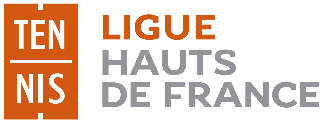 DISPOSITIF D’AIDES DIRECTES AUX CLUBSAIDE « TENNIS SANTE »Fiche de candidature(à adresser par email à Emmanuel Mas, emmanuel.mas@fft.fr, avant le 15/06/2024)CLUB :	…………………………………………………………………sollicite l’aide financière proposée par la Ligue des Hauts-de-France pour la mise en place de séances de « Tennis Santé ».Enseignant D.E. (formé « Tennis Santé ») qui encadrant les séances :……………………………………………………………………………………………………………Date du dernier recyclage PSC1 suivi par l’enseignant : ……………………………Descriptif du programme « Tennis Santé ») du Club(préciser les structures partenaires, le(s) pathologie(s) ciblée(s), le nombre de séances hebdomadaires, le nombre d’heures prévues sur la saison, participation financière demandée aux participants…)Nous avons pris connaissance et nous engageons à respecter l’ensemble des critères énoncés dans la fiche descriptive de l’aide « Tennis Sport Santé » mise en place par la Ligue des Hauts-de-France de tennis.Fait à  …………………………………………………………………	,  le  …… / …… / 2024Signature du Président du club	Signature de l’enseignant D.E.Documents à joindre : éventuellement : convention avec la structure partenaire (centre hospitalier, association de patients, EHPAD, collectivité locale…)